ESCUELA SUPERIOR POLITECNICA DEL LITORALFACULTAD DE INGENIERIA EN ELECTRICIDAD Y COMPUTACIONLICENCIATURA EN REDES Y SISTEMAS OPERATIVOSCOMUNICACIÓN DE  DATOSI TERMINO 2010-2011                    EXAMEN FINALNOMBRE: …………………………………………………………………………….…1.-  Responda a las siguientes preguntas (30 ptos)Dibuje un esquema de Parar-y-Esperar¿Cuál es la diferencia entre una antena omnidireccional y una parabólica?En telefonía celular que es hand-off?Cuáles son las causas más comunes de perdidas en las FO?¿Qué tipos de fuentes de luz se utilizan en las fibras ópticas y cual es mas eficiente?¿Qué es conmutación por circuitos?2.- Conteste a las siguientes preguntas Verdadero o Falso (10 puntos)En el control de flujo es necesario asegurar que el origen no sobrecargue a destino (     )La fibra monomodo tiene mayor ancho de banda de transmisión que la multimodo y puede abarcar mayor distancia. (       )Para acoplar fibras multimodo (empalmes o conexiones), los diámetros del núcleo deben ser iguales. (        )Un OTDR es un instrumento sirve para detectar tramos defectuosos en tendidos de fibra óptica. (     )La Tecnología Celular CDMA pertenece a la primera generación (     )En la multiplexacion por circuitos, un switch multietapas tiene mayor disponilidad y mayor capacidad de conexiones que un switch por división espacial (     )El Cable Modem utiliza la tecnología TDM estadístico (     )En el método de ventana deslizante los frames no están numerados (     )El método de Chequeo de Paridad es el esquema más simple para la detección de Errores de la trama (     )El método de codificación Manchester embebe la señal del reloj en la señal de datos (     )5.- Realizar el método de corrección de errores CRC por lógica digital sin comprobar el resultado en el receptor, con los siguientes datos: (20 puntos) M(X)= X10+X8+X6+X3+X+1Generador Polinomial: X5+X3+X2+1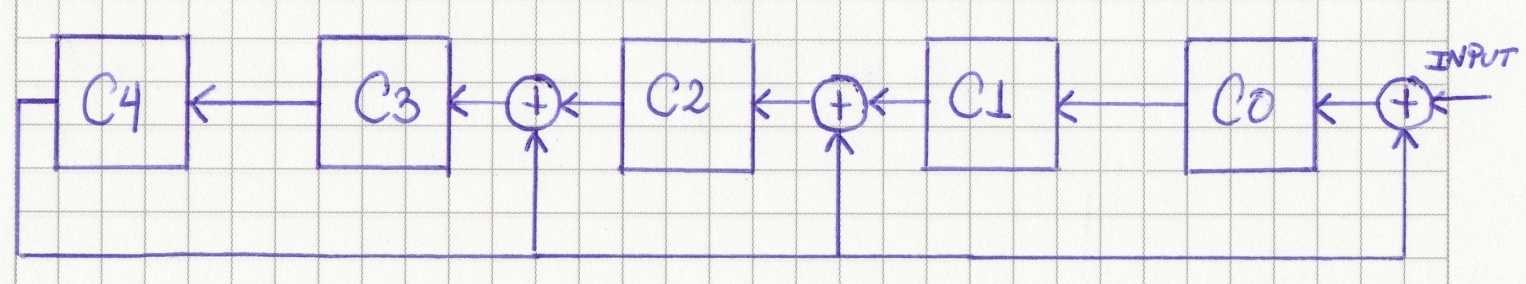 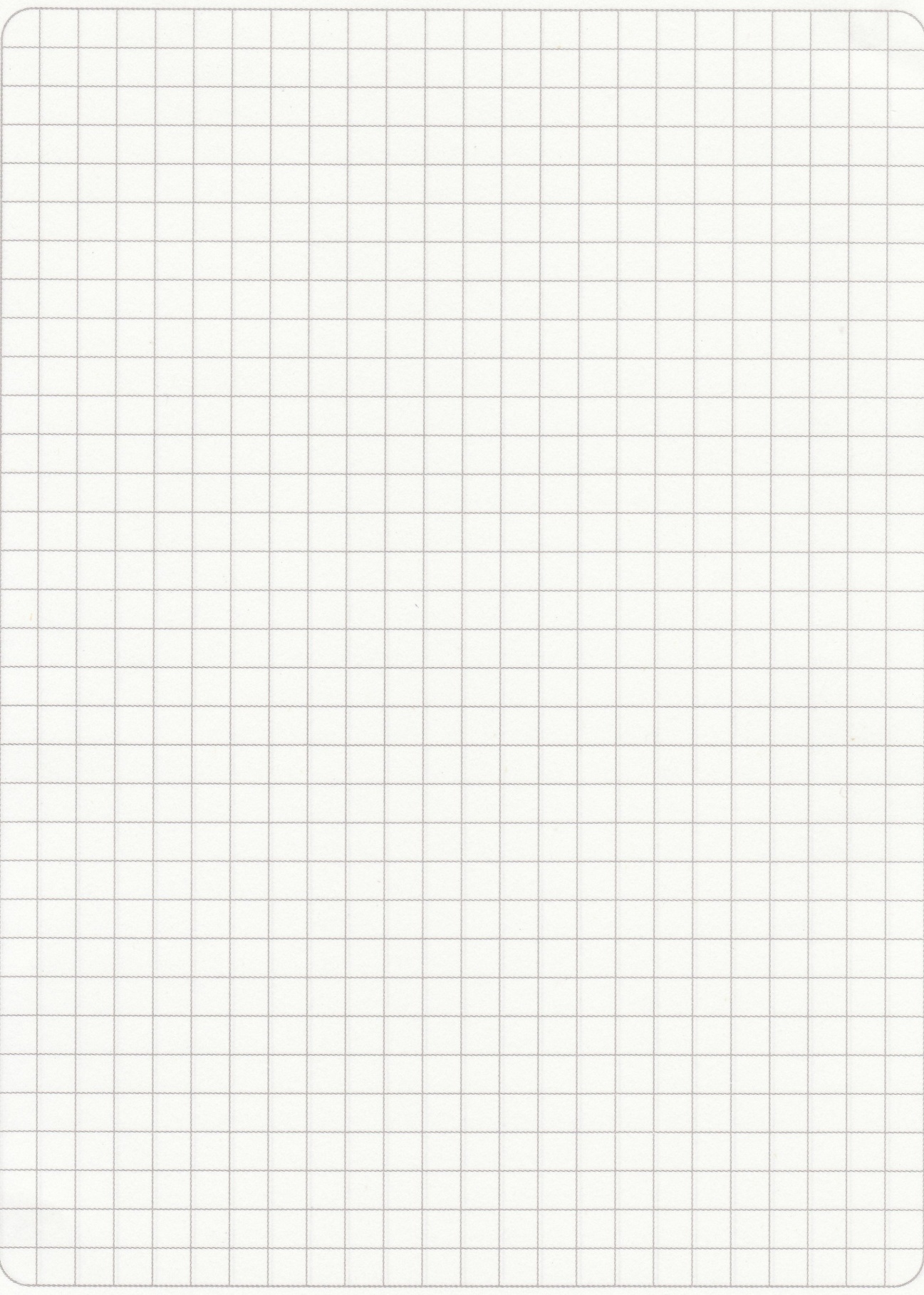 